Θέμα: “Διαδικτυακή επιμορφωτική συνάντηση εκπαιδευτικών ΠΕ05 Περιφερειακών Ενοτήτων Αρκαδίας, Αργολίδας, Κορινθίας, Μεσσηνίας και Λακωνίας ”Αγαπητές/τοί συνάδελφισσες/οι, Εύχομαι να είστε υγιείς εσείς και οι οικογένειές σας.  Έχοντας υπόψηα) τη διάταξη της παρ. 6 του άρθρου 8 του Ν. 4547/2018 (ΦΕΚ 102/12.06.2018 τ. Α’) με θέμα «Αναδιοργάνωση των δομών υποστήριξης της Π/θμιας και Δ/θμιας εκπ/σης και άλλες διατάξεις»β) τη διάταξη της παρ. 4α του άρθρου 3 του Ν. 4299/2018 «Ενιαίος Κανονισμός Λειτουργίας των Περιφερειακών Κέντρων Εκπαιδευτικού Σχεδιασμού (ΠΕ.Κ.Ε.Σ.) και ειδικότερα καθήκοντα και αρμοδιότητες των Συντονιστών Εκπαιδευτικού Έργου»γ) τη με αρ. πρωτ. 38510/ΓΔ4/17-03-2020 εγκύκλιο του ΥΠΑΙΘ με θέμα «Διευκρινίσεις για τη λειτουργία των Κέντρων Εκπαιδευτικής και Συμβουλευτικής Υποστήριξης»δ) τη με αρ. πρωτ. 39317/ΓΔ4/19-03-2020 εγκύκλιο του ΥΠΑΙΘ με θέμα «Εξ αποστάσεως υποστήριξη μαθητών/τριών με αναπηρία ή/και ειδικές εκπαιδευτικές ανάγκες»ε) τη με αρ. πρωτ. 39676/Δ2/20-03-2020 εγκύκλιο του ΥΠΑΙΘ με θέμα «Διαβίβαση Οδηγιών για Ασύγχρονη εξ Αποστάσεως Εκπαίδευση»δ) την υπ. Αρ. 49η 30-10-2020 πράξη του ΠΕΚΕΣ ΔΥΤΙΚΗΣ ΕΛΛΑΔΑΣα) σας παρακαλώ να συμπληρώσετε τα στοιχεία σας στο ακόλουθοhttps://docs.google.com/spreadsheets/d/1QqRZ6po57wMOPxo7Bbon0EtAWcdRVw7r_McHR5eSGwY/edit?usp=sharing[Δείτε αν δεν γνωρίζετε από εδώ: 
		Video επίδειξης  επεξεργασίας – συμπλήρωσης στοιχείων σε  κοινόχρηστο έγγραφο]β) σας προσκαλώ σε τηλεδιάσκεψη σύμφωνα με το ακόλουθο πρόγραμμα ανά Περιφερειακή Ενότητα ώρα 12:00-14.:00 στην παρακάτω διεύθυνση  μέσω webex https://minedu-secondary.webex.com/meet/adagkourneμε θέμα την ενημέρωση - υποστήριξη των εκπαιδευτικών ΠΕ05 . Θα προσπαθήσουμε να  καταγράψουμε τα όποια προβλήματα, ελλείψεις και τις αντίστοιχες ενέργειες και προτάσεις σας. Στην τηλεδιάσκεψη θα συμμετέχουν οι εκπαιδευτικοί ΠΕ05 Περιφερειακών Ενοτήτων Αρκαδίας, Αργολίδας, Κορινθίας, Μεσσηνίας και Λακωνίας.Είμαι διαθέσιμη σε ο,τιδήποτε πιστεύετε ότι μπορώ να σας φανώ χρήσιμη ή αρωγός στις  δύσκολες προσπάθειες που καταβάλετε όλοι σας προκειμένου να ανταπεξέλθετε στις ανάγκες των στιγμών. Σας ευχαριστώ πολύ που προκρίνετε το συμφέρον των μαθητών μας και συμμετέχετε στη διατήρηση της έννοιας του «ανοιχτού» σχολείου και της μαθησιακής διαδικασίας. Για την υποστήριξή σας, έχει ήδη αναρτηθεί από το ΠΕ.Κ.Ε.Σ. Δυτικής Ελλάδας, επίκαιρο και έγκυρο ενημερωτικό/επιμορφωτικό υλικό το οποίο συνεχώς επικυροποιείται στις κάτωθι ιστοσελίδες: - Οδηγός  προς τον Εκπαιδευτικό: https://blogs.sch.gr/pekesde/archives/1825https://blogs.sch.gr/pekesde/archives/1985- Αποθετήριο Εκπαιδευτικού Υλικού Σύγχρονης και Ασύγχρονης Εξ Αποστάσεως Εκπαίδευσης: https://blogs.sch.gr/pekesde/archives/1813Είμαι στη διάθεσή σαςΣτο κινητό μου τηλέφωνο (6974772288)Μέσω ηλεκτρονικού ταχυδρομείου στα adagourn@gmail.com adagkourne@sch.grΜέσω skype: adagournMέσω Webex: https://minedu-secondary.webex.com/meet/adagkourneΗ επιμορφωτική συνάντηση έχει εγκριθεί με την 49η-30/10/2020 Πράξη του ΠΕΚΕΣ ΔΥΤ. ΕΛΛΑΔΑΣ. Για τη συμμετοχή των εκπαιδευτικών ΠΕ05 οι οποίοι δεν έχουν ολοκληρώσει τα διδακτικά τους καθήκοντα κρίνεται σκόπιμη η διευκόλυνσή τους με αναμόρφωση του ωρολογίου προγράμματος με τη σύμφωνη γνώμη του/της Δ/ντή/ντριας.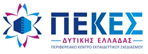 ΠΕΡΙΦΕΡΕΙΑΚΟ ΚΕΝΤΡΟ ΕΚΠΑΙΔΕΥΤΙΚΟΥ ΣΧΕΔΙΑΣΜΟΥ(ΠΕ.Κ.Ε.Σ.) ΔΥΤΙΚΗΣ ΕΛΛΑΔΑΣ-----------------------------------ΠΕΡΙΦΕΡΕΙΑΚΟ ΚΕΝΤΡΟ ΕΚΠΑΙΔΕΥΤΙΚΟΥ ΣΧΕΔΙΑΣΜΟΥ(ΠΕ.Κ.Ε.Σ.) ΔΥΤΙΚΗΣ ΕΛΛΑΔΑΣ-----------------------------------Πάτρα, 30/10/2020Α/Α Εγγράφου: 12Ταχ. Δ/νση:Κτήριο π. 1ης ΕΠΑΣ, Αχαϊκής Συμπολιτείας 20,26441, ΠάτραΠΡΟΣ:Εκπαιδευτικούς Γαλλικής Γλώσσας (ΠΕ05) των Δημοτικών Σχολείων, Γυμνασίων, ΓΕ.Λ και ΕΠΑ.Λ αρμοδιότητας Περιφερειακών Ενοτήτων Αρκαδίας, Αργολίδας, Κορινθίας, Μεσσηνίας και Λακωνίας  (μέσω των Διευθυντών/-ριών των σχολείων Περιφερειακών Ενοτήτων Αρκαδίας, Αργολίδας, Κορινθίας, Μεσσηνίας και Λακωνίας      )ΚΟΙΝ.:Περιφερειακή Διεύθυνση Π/θμιας και Δ/θμιας Εκπ/σης ΠελοποννήσουΠΕ.Κ.Ε.Σ ΠελοποννήσουΟργανωτικό Συντονιστή ΠΕ.Κ.Ε.Σ.Δυτικής ΕλλάδαςΟργανωτική Συντονίστρια ΠΕ.Κ.Ε.Σ.ΠελοποννήσουΔ/νσεις Α/θμιας και Δ/θμιας Εκπ/σης Αρκαδίας, Αργολίδας, Κορινθίας, Μεσσηνίας και Λακωνίας     Πληροφορίες:Αδαμαντία ΓκουρνέλουΠΡΟΣ:Εκπαιδευτικούς Γαλλικής Γλώσσας (ΠΕ05) των Δημοτικών Σχολείων, Γυμνασίων, ΓΕ.Λ και ΕΠΑ.Λ αρμοδιότητας Περιφερειακών Ενοτήτων Αρκαδίας, Αργολίδας, Κορινθίας, Μεσσηνίας και Λακωνίας  (μέσω των Διευθυντών/-ριών των σχολείων Περιφερειακών Ενοτήτων Αρκαδίας, Αργολίδας, Κορινθίας, Μεσσηνίας και Λακωνίας      )ΚΟΙΝ.:Περιφερειακή Διεύθυνση Π/θμιας και Δ/θμιας Εκπ/σης ΠελοποννήσουΠΕ.Κ.Ε.Σ ΠελοποννήσουΟργανωτικό Συντονιστή ΠΕ.Κ.Ε.Σ.Δυτικής ΕλλάδαςΟργανωτική Συντονίστρια ΠΕ.Κ.Ε.Σ.ΠελοποννήσουΔ/νσεις Α/θμιας και Δ/θμιας Εκπ/σης Αρκαδίας, Αργολίδας, Κορινθίας, Μεσσηνίας και Λακωνίας     Τηλέφωνο:6974772288ΠΡΟΣ:Εκπαιδευτικούς Γαλλικής Γλώσσας (ΠΕ05) των Δημοτικών Σχολείων, Γυμνασίων, ΓΕ.Λ και ΕΠΑ.Λ αρμοδιότητας Περιφερειακών Ενοτήτων Αρκαδίας, Αργολίδας, Κορινθίας, Μεσσηνίας και Λακωνίας  (μέσω των Διευθυντών/-ριών των σχολείων Περιφερειακών Ενοτήτων Αρκαδίας, Αργολίδας, Κορινθίας, Μεσσηνίας και Λακωνίας      )ΚΟΙΝ.:Περιφερειακή Διεύθυνση Π/θμιας και Δ/θμιας Εκπ/σης ΠελοποννήσουΠΕ.Κ.Ε.Σ ΠελοποννήσουΟργανωτικό Συντονιστή ΠΕ.Κ.Ε.Σ.Δυτικής ΕλλάδαςΟργανωτική Συντονίστρια ΠΕ.Κ.Ε.Σ.ΠελοποννήσουΔ/νσεις Α/θμιας και Δ/θμιας Εκπ/σης Αρκαδίας, Αργολίδας, Κορινθίας, Μεσσηνίας και Λακωνίας     Fax:2610527193ΠΡΟΣ:Εκπαιδευτικούς Γαλλικής Γλώσσας (ΠΕ05) των Δημοτικών Σχολείων, Γυμνασίων, ΓΕ.Λ και ΕΠΑ.Λ αρμοδιότητας Περιφερειακών Ενοτήτων Αρκαδίας, Αργολίδας, Κορινθίας, Μεσσηνίας και Λακωνίας  (μέσω των Διευθυντών/-ριών των σχολείων Περιφερειακών Ενοτήτων Αρκαδίας, Αργολίδας, Κορινθίας, Μεσσηνίας και Λακωνίας      )ΚΟΙΝ.:Περιφερειακή Διεύθυνση Π/θμιας και Δ/θμιας Εκπ/σης ΠελοποννήσουΠΕ.Κ.Ε.Σ ΠελοποννήσουΟργανωτικό Συντονιστή ΠΕ.Κ.Ε.Σ.Δυτικής ΕλλάδαςΟργανωτική Συντονίστρια ΠΕ.Κ.Ε.Σ.ΠελοποννήσουΔ/νσεις Α/θμιας και Δ/θμιας Εκπ/σης Αρκαδίας, Αργολίδας, Κορινθίας, Μεσσηνίας και Λακωνίας     Ηλ. Διεύθυνση:adagourn@gmail.comadagkourne@sch.grpekesde@sch.grΠΡΟΣ:Εκπαιδευτικούς Γαλλικής Γλώσσας (ΠΕ05) των Δημοτικών Σχολείων, Γυμνασίων, ΓΕ.Λ και ΕΠΑ.Λ αρμοδιότητας Περιφερειακών Ενοτήτων Αρκαδίας, Αργολίδας, Κορινθίας, Μεσσηνίας και Λακωνίας  (μέσω των Διευθυντών/-ριών των σχολείων Περιφερειακών Ενοτήτων Αρκαδίας, Αργολίδας, Κορινθίας, Μεσσηνίας και Λακωνίας      )ΚΟΙΝ.:Περιφερειακή Διεύθυνση Π/θμιας και Δ/θμιας Εκπ/σης ΠελοποννήσουΠΕ.Κ.Ε.Σ ΠελοποννήσουΟργανωτικό Συντονιστή ΠΕ.Κ.Ε.Σ.Δυτικής ΕλλάδαςΟργανωτική Συντονίστρια ΠΕ.Κ.Ε.Σ.ΠελοποννήσουΔ/νσεις Α/θμιας και Δ/θμιας Εκπ/σης Αρκαδίας, Αργολίδας, Κορινθίας, Μεσσηνίας και Λακωνίας     Ιστολόγιο:http://blogs.sch.gr/pekesdeΠΡΟΣ:Εκπαιδευτικούς Γαλλικής Γλώσσας (ΠΕ05) των Δημοτικών Σχολείων, Γυμνασίων, ΓΕ.Λ και ΕΠΑ.Λ αρμοδιότητας Περιφερειακών Ενοτήτων Αρκαδίας, Αργολίδας, Κορινθίας, Μεσσηνίας και Λακωνίας  (μέσω των Διευθυντών/-ριών των σχολείων Περιφερειακών Ενοτήτων Αρκαδίας, Αργολίδας, Κορινθίας, Μεσσηνίας και Λακωνίας      )ΚΟΙΝ.:Περιφερειακή Διεύθυνση Π/θμιας και Δ/θμιας Εκπ/σης ΠελοποννήσουΠΕ.Κ.Ε.Σ ΠελοποννήσουΟργανωτικό Συντονιστή ΠΕ.Κ.Ε.Σ.Δυτικής ΕλλάδαςΟργανωτική Συντονίστρια ΠΕ.Κ.Ε.Σ.ΠελοποννήσουΔ/νσεις Α/θμιας και Δ/θμιας Εκπ/σης Αρκαδίας, Αργολίδας, Κορινθίας, Μεσσηνίας και Λακωνίας     ΠΕΡΙΦΕΡΕΙΑΚΗ ΕΝΟΤΗΤΑΗΜΕΡΟΜΗΝΙΑΗΜΕΡΑΩΡΑΑΡΓΟΛΙΔΑ10-11-2020ΤΡΙΤΗ12.00-14.00ΛΑΚΩΝΙΑ13-11-2020ΠΑΡΑΣΚΕΥΗ12.00-14.00ΑΡΚΑΔΙΑ16-11-2020ΔΕΥΤΕΡΑ12.00-14.00ΚΟΡΙΝΘΙΑ16-11-2020ΔΕΥΤΡΑ12.00-14.00ΜΕΣΣΗΝΙΑ 18-11-2020ΤΕΤΑΡΤΗ12.00-14.00Σας ευχαριστώ εκ των προτέρωνΗ Συντονίστρια Εκπαιδευτικού ΈργουΓαλλικής  Γλώσσας (ΠΕ05)ΠΕ.Κ.Ε.Σ. Δυτικής Ελλάδας, Πελοποννήσου και Στερεάς ΕλλάδαςΑδαμαντία Γκουρνέλου